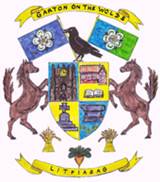 Garton on the Wolds Parish Councilgartonparishcouncil.eastriding.gov.ukDocument Reference 5/2023-45th August 2023Garton on the Wolds Parish Council – Minutes of the meeting held on the 3rd August 2023 at 19:15 in the Church.Meeting closed at 20:50Signature of Chairman:Clerk:	Catherine Simpson, 19 Princess Road, Market Weighton, Y043 3BX	Telephone: 01430 872239 /Email: garton.clerk@hotmail.co.ukPresentPresentCllr. Daniel WilsonCllr. Daniel WilsonDWChairmanChairmanCllr. Alison BottenCllr. Alison BottenABCouncillorCouncillorCllr. Mike Benton-RoseCllr. Mike Benton-RoseMBRCouncillorCouncillorAttended byAttended byOfficersOfficersCatherine SimpsonCatherine SimpsonCSClerk and RFOClerk and RFOOthersOthersAction23/24-51WELCOMEWELCOMEWELCOMEThe Chairman welcomed everyone to the meeting.The Chairman welcomed everyone to the meeting.The Chairman welcomed everyone to the meeting.23/24-52PUBLIC OPEN FORUMPUBLIC OPEN FORUMPUBLIC OPEN FORUMThere were no members of the public present.     There were no members of the public present.     There were no members of the public present.     23/24-53APOLOGIESAPOLOGIESAPOLOGIESNone.None.None.23/24-54DECLARATIONS OF INTERESTDECLARATIONS OF INTERESTDECLARATIONS OF INTERESTNone.None.None.23/24-55CO-OPTIONCO-OPTIONCO-OPTIONThere has been no interest to date.  Cllr. Botten has included this in the next newsletter.There has been no interest to date.  Cllr. Botten has included this in the next newsletter.There has been no interest to date.  Cllr. Botten has included this in the next newsletter.23/24-56MINUTESMINUTESMINUTESRESOLVED: to adopt the minutes of the following meetings as a true record (AB/MBR):Ordinary Meeting of Council 13th JulyRESOLVED: to adopt the minutes of the following meetings as a true record (AB/MBR):Ordinary Meeting of Council 13th JulyRESOLVED: to adopt the minutes of the following meetings as a true record (AB/MBR):Ordinary Meeting of Council 13th July23/24-57FINANCERESOLVED: to approve the accounts from April to July (AB/MBR)RESOLVED: to nominate Cllr. Wilson as bank signatory.23/24-58PLANNING23/00229/PLF – Change of use from agricultural to storage and distribution (class B8) and associated works at Highfield Farm, Garton Hill for M B Goodwin (Skipsea) Limited.It is noted that this application is going to committee on the 7th August.22/03976/STOUT Land North and East of allotments, Cemetery Lane, Driffield.Proposal: Outline - Erection of up to 381 dwellings with associated infrastructure and construction of roundabout onto A614 (access to be considered) Location: Land North And East Of Allotments Cemetery Lane Driffield East Riding Of Yorkshire YO25 5NJ Applicant: Homes England Application Type: Strategic - Outline Planning PermissionRESOLVED: that the viability of putting yet more houses in place without the supporting infrastructure such as schools, doctors & dentists should be questioned. It should also be determined what percentage of the housing (if any) would be provision of affordable homes.23/01589/PLF – Land North East of Kirkburn Grange, Craike road, Garton.RESOLVED: that the Clerk email the case officer and make them aware that this Council has been speaking with ERYC for a couple of years regarding the stretch of highway Craike Road to Station Road following a spate of accidents. This needs addressing with regards to this application.ACTION: Clerk to email case officer.CS23/24-59VILLAGE MAINTENANCEVillage walkabout – this took place on the 24th July and the report(s) have been circulated.  There are a couple of branches overhanging the  footpath outside The Old Butchers Shop on Main Street.  It was agreed that the Clerk write to the residents and request that this issue be addressed.ACTION: Clerk to write to the residents of The Old Butchers Shop.CS23/24-60HIGHWAYSIt was agreed that the ward councillors be invited to the September meeting to discuss the option available with regards to Craike Road / Station Road.  There is a need to slow traffic down and get rid of large lorries etc.ACTION: Clerk to invite ward councillors to next meeting.CS23/24-61TELEPHONE BOX & DEFIBRILLATORCllr. Botten has checked the defibrillator and everything is as it should be.Cllr. Botten has received a quotation for training and the Clerk will contact the company and request their availability for September.ACTION: Clerk to speak to the training company for dates.CS23/24-62EXTERNAL MEETINGSThere have not been any external meetings.23/24-63HUMAN RESOURCESThe following policies were adopted:Health & SafetyGrievance Policy & ProcedureDisciplinary Policy & ProcedureBullying & HarassmentThe Clerk will obtain an up to date Equality policy as the one currently in place has the old gender wording in it.A discussion took place over the setting up of a personnel committee.  The Clerk advised that this should consist of between 3 and 5 councillors but the Chairman should not be part of this.  This would mean that with present numbers there would only be two members on the committee.  The Clerk was asked to check with ERNLLCA as to whether in the circumstances the Chairman could be part of this committee.ACTION: Clerk to speak with ERNLLCA.CS23/24-64ADMINISTRATIONRESOLVED: to adopt the Project/Action list as a working document.23/24-65CORRESPONDENCEThe Clerk advised that there is no update from the Church as yet regards the possible donation of land for a village hall.The membership renewal for CPRE has arrived and will be renewed.Posters for Freedom on Tour were passed to Cllr. Botten.23/24-66COUNCILLORS EXCHANGE & AGENDA ITEMS FOR NEXT MEETINGReplacement bench for west end of the village.Equality PolicyFormation of a Personnel Committee23/24-67DATE OF NEXT MEETINGThe next meeting will be held on the 7th September at 19:15 in the School.